USNESENÍ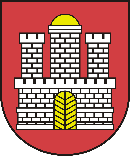 1. jednání rady města, konaného dne 17. 1. 2024Usnesení č. 1/1/2024 RM schvaluje uzavření krátkodobé nájemní smlouvy na část pozemku 1958/3 s žadatelem za účelem táboření v termínu od 27.6. do 20.7.2024 za nájemné ve stanovené výši. Úkol: dle textu 							Z: NovotnáTermín: do 29.2.2024Usnesení č. 2/1/2024 RM schvaluje uzavření krátkodobé nájemní smlouvy na část pozemku 1958/3 s žadatelem za účelem táboření v termínu od 26.7. do 24.8.2024 za nájemné ve stanovené výši. Úkol: dle textu 							Z: NovotnáTermín: do 29.2.2024Usnesení č. 3/1/2024 RM schvaluje uzavření krátkodobé nájemní smlouvy na část pozemku 1958/3 s žadatelem za účelem táboření v termínu od 27.8. do 1.9.2024 za nájemné ve stanovené výši. Úkol: dle textu 							Z: NovotnáTermín: do 29.2.2024Usnesení č. 4/1/2024 RM schvaluje uzavření nájemní smlouvy na pozemek parc. č. 1515 (zahrada) o výměře 723 m2, v katastrálním území Raspenava, s žadatelem na dobu určitou do 31.12.2026 za nájemné ve stanovené výši. Úkol: dle textu 							Z: Kohoutová Termín: do 29.2.2024Usnesení č. 5/1/2024 RM schvaluje uzavření nájemní smlouvy na pozemek parc. č. 3027 (trvalý travní porost) o výměře cca 4600 m2, v katastrálním území Raspenava, s žadatelkou na dobu určitou do 31.12.2026 za nájemné ve stanovené výši. Úkol: dle textu 							Z: Kohoutová Termín: do 29.2.2024Usnesení č. 6/1/2024 RM schvaluje uzavření nájemní smlouvy na pozemek parc. č. 3027 (trvalý travní porost) o výměře cca 670 m2, v katastrálním území Raspenava, s žadatelem na dobu určitou do 31.12.2026 za nájemné ve stanovené výši. Úkol: dle textu 							Z: Kohoutová Termín: do 29.2.2024Usnesení č. 7/1/2024 RM schvaluje zveřejnění záměru na prodej pozemků p. č. 595 a 596/1, trvalý travní porost, o celkové výměře 4601 m2.   Úkol: dle textu 							Z: Kohoutová Termín: do 29.2.2024Usnesení č. 8/1/2024 RM schvaluje nevyužití nabídky společnosti k presentaci města v publikaci. Úkol: dle textu 							Z: Mgr. MálekTermín: do 31.1.2024Usnesení č. 9/1/2024RM schvaluje uzavření Dodatku č. 16 v souladu s rámcovou smlouvou o nákupu a zpracování knih pro knihovnu Raspenava a pověřuje starostu jeho podpisem. Úkol: dle textu								Z: MičunovičováTermín: do 31.1.2024Usnesení č. 10/1/2024RM schvaluje výdej zbytkového množství nástěnných kalendářů na rok 2024 k využití v rámci kulturních a společenských akcí pořádaných na území města.   Úkol: dle textu								Z: Mičunovičová Termín: do 31.1.2024Usnesení č. 11/1/2024RM schvaluje nabídku spolupráce s panem Janem Čížkem na přípravě a zhotovení nástěnných kalendářů na rok 2025. Úkol: dle textu								Z: Mgr. MálekTermín: do 31.1.2024Usnesení č. 12/1/2024RM schvaluje bezplatný výdej skladových knih do výše stanoveného limitu na společenskou akci SDH Lužec. Úkol: dle textu								Z: Mičunovičová Termín: do 31.1.2024Usnesení č. 13/1/2024RM schvaluje slevu na ubytování pro oddílové soustředění žadatele ve výši 10 %.Úkol: dle textu								Z: Beranová Termín: dle harmonogramu akceUsnesení č. 14/1/2024RM schvaluje poskytnutí finanční dotace žadateli, ve stanovené výši, uzavření veřejnoprávní smlouvy č. 2024001 s žadatelem a pověřuje starostu jejím podpisem. Úkol: dle textu								Z: SýkorováTermín: do 31.1.2024Usnesení č. 15/1/2024RM schvaluje poskytnutí finančního daru žadateli ve stanovené výši, uzavření darovací smlouvy č. 2/2024 s žadatelem a pověřuje starostu jejím podpisem. Úkol: dle textu								Z: ČapkováTermín: do 31.1.2024Usnesení č. 16/1/2024RM schvaluje uzavření darovací smlouvy na převod nepotřebného majetku organizační složky státu – ČR HZS Libereckého kraje do majetku města a pověřuje starostu jejím podpisem. Úkol: dle textu								Z: ČapkováTermín: do 31.1.2024Usnesení č. 17/1/2024RM schvaluje pořízení dvou nůžkových stanů k materiálnímu zajištění kulturních akcí. Úkol: dle textu								Z: HanzlTermín: do 31.3.2024Usnesení č. 18/1/2024 RM schvaluje uzavření kupní smlouvy na dodávky dříví z městského lesa a pověřuje starostu podpisem. Úkol: dle textu 							Z: Mgr. MálekTermín: do 31.1.2024Mgr. Josef Málek v. r. starostaJaromír Hanzl v. r.místostarosta